CURRICULAM VITAE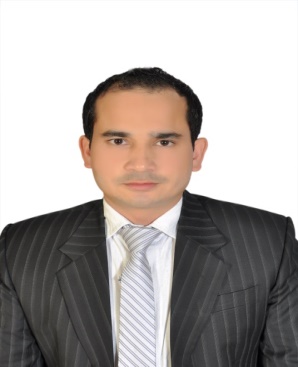 CAREER OBJECTIVEAssistant Restaurant Manager having more than 12 years F&B experience. Good management skill for throughout 6 years. Good knowledge of ISO, P&L account, cost control. fine dining concept along with wine.PROFESSIONAL SUMMARYAn astute professional experience in Restaurant ManagementAn excellent team player with communications skills, Inter Personal & Presentation SkillsA strong individual with leadership, analytical & proper relationship management skillsCAREER HIGHLIGHTSCreative and result oriented, Able to work independentlyComplete high volumes within deadlinesHandled critical process with ease and accuracyStrong ability to delegate responsibilities and perform many tasks at once.Active involvement in Organizational Developmental ActivitiesACADEMIC CREDENTIALSBA – International Diploma in Business Administration From Thames Business School, Singapore- 2007PROFESSIONAL QUALIFICATIONFood and Beverage services, from SHATEC, Singapore, September 2008.Food and Safety Management System, complying with the requirements of stander ISO 2200-2005Occupational Health and Safety Management System, complying with the requirements of stander ISO 18001-2007.Environmental Management System, complying with the requirements of stander ISO 14001:2004.Hygiene Management System incl. HACCP- Hazard Analysis and Critical Control Points, complying with the requirement of standard.CAC/RCP, 1-1969, Rev. 4(2003), FAO/WHO Codex Alimentarius.WORK EXPERIENCEWorking at “Urban Bistro”, “SkelMore Group”, Dubai, UAE, as Floor In-Charge from7th Dec. 2016- Till date.Worked  at “Integral Food Service”, Doha, Qatar as Assistant  Restaurant Manager from Aug 2014 to 1st Oct. 2016Worked at “I Café, Islington College”, Kathmandu, Nepal from July 2012 to Aug 2014.Worked at “Au Petit Salute Pte. Ltd”, Singapore, as Assistant Restaurant Manager from May 2008 to June 2011.Worked at “Jeans Café Lounge & Bar (P.) Ltd”, Kathmandu, Nepal as Restaurant Supervisor from May 2003 to Aug 2006.Skills acquired through years of experienceRestaurant Management and customer service Managing the daily operations and keen control on sales.Managing and motivating restaurant staffs through proper guidance to achieve organizational goal.Coordinating with front office and back office works.Preparing daily and monthly operational reports such as GRN, DOR, CAR LOG and HSE.Providing excellent training for kitchen and service staffs about the work and responsibilities.Involving in promotional activities and management activities. IT SKILLS Applications              - MS-Office, (Word, Excel, Power point) Tally, Quick Book.      PERSONAL INFORMATION      Date of Birth		- 30th Sep 1981Gender			- MaleMarital status		- MarriedNationality			- NepaliLanguages Known	- Nepali, English, ArabicHobbies			- Dinning and Sports